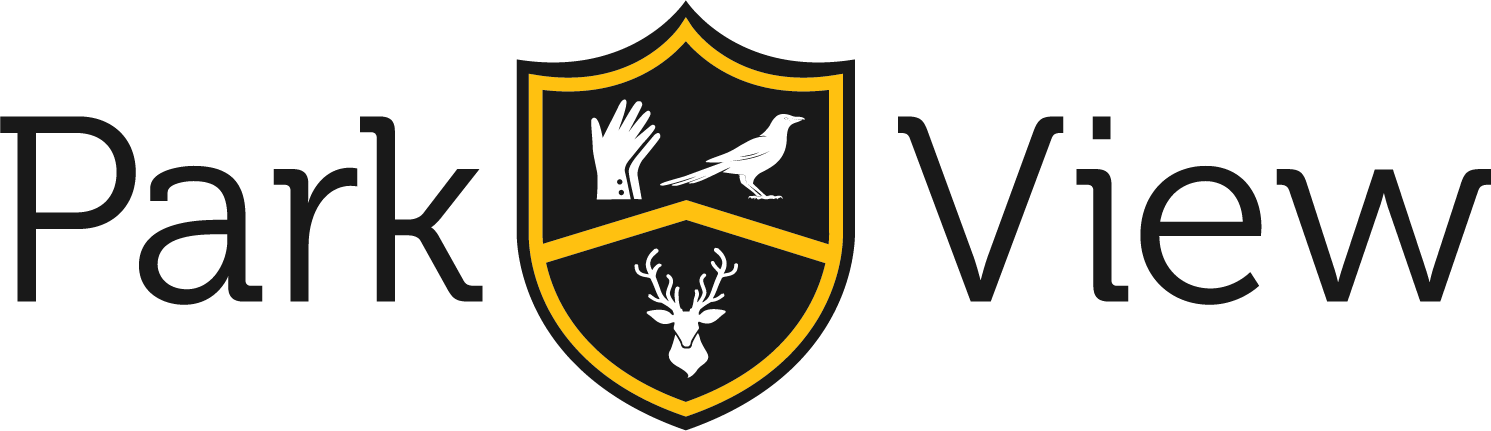 Person Specification - Learning Support Assistant (LSA)The successful candidate will display the following qualities and characteristics. They will:have the ability to monitor practice, apply accountability and contribute to team thinkingbe capable of self-reflection to continually develop their personal skillsdisplay initiative and the ability to self-motivatedisplay genuine interpersonal skills to motivate and inspire othersbe committed to the academic and personal development of students as individuals.Further requirements of the position are detailed below:Training and QualificationsEssentialDesirableAt least 5 x GCSE (A*-C) including Maths and English*Recent participation in a range of relevant in-service training* Experience EssentialDesirableUnderstanding of a school's role in the local community*Recent experience of working with students in an educational setting*Experience of working with students with SEND or managing difficult behaviours*Experience of working in a Special School setting*Professional Knowledge and UnderstandingEssentialDesirableAn understanding of student's educational development*Up to date knowledge of national developments in student support /SEN*Ability to build and maintain effective relationships with parents, carers, partners and the community, that enhance the education of all students in a setting.*Personal Skills and Abilities EssentialDesirablePersonal proficiency in ICT*Professional Communication Skills*Interpersonal Skills*Stamina and Resilience*Confidence*Team Player*Personal impact and presence*Willing to attend courses to update knowledge/skills*